英国前世俗论者斯坦曼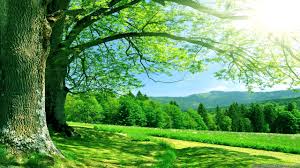 没有其他宗教能够有如此简单易懂，如此鼓舞人心的内含了，它能让生活知足，心灵宁静，死后对未来充满希望，再没有比这个更好的选择了。人是世界的一部分，不能说自己完美无缺，他可以根据自己的职责扮演好自己在整个世界中的角色。让个体与周围世界的关系和谐融洽，有目标，有方向，生活有滋有味，同时，也帮助人们获得满足和幸福。宗教在造物主和被造物之间的关系如何定位呢？这里有一些观点分享：“看一个人，主要是看他的宗教信仰，一个人实际相信的事物就是一个人实际上铭记心灵深处的事物，唯如此，才能确切地了解他与这个神秘世界的至关重要的关系，以及他在这个世界中的本分和命运。”（卡莱尔，《论英雄与英雄崇拜》）“宗教是一个人感受自己和他人存在的最终意义。”（GK切斯特顿，《回头想想》）“宗教是希望与恐惧的女儿，向无知者解说不可知事物的性质。”（(阿姆布诺斯·比尔斯《魔鬼词典》）“所有真正宗教的关键是确定的，那就是服从主宰的意志，听从他的命令，效仿他的完美。”（埃德蒙·伯克《法国革命论》）“凡宗教都关注生命，宗教的生命在于行善。”（史威登堡《真道·生活篇》）“每个人，无论感到恐慌还是安慰，都有宗教的意识。”（詹姆斯·哈林顿《大洋国》）“每个人都曾对自己存在的目的无知、费解和质疑的过程中创造了信念和信服，宗教就在广阔的感觉中。”为何我相信伊斯兰是最完美的宗教？首先，它让我们认识到宇宙的主宰：“你说，他是真主，是独一的主真主，是万物所仰赖的，他没有生产，也没有被生产，没有任何物可以做他的匹敌。(《古兰经》 112:1-4)“你们只归于真主，他对万事确是全能的。(《古兰经》11:4)《古兰经》多次提醒我们，记念独一的创造者，他是“不可分割的、永恒的、无限的、全能的、全知的、公正的、襄助的、慈悯的、怜悯的。”因此，主宰是可理解的存在，他也多次要求让我们建立与他的密切关系：“你们应当知道真主是使已死的大地复活的，我确已为你们解释了许多迹象，以便你们明理。”(《古兰经》57:17)“你说 :我求庇于世人的主宰。”(《古兰经》114:1)或许有人会说，为了确认和信仰主，并幸福地生活，就需要信仰神圣使命的话，难道一个父亲不能引导孩子吗？他没组织家庭生活，让它稳定和谐吗？伊斯兰是唯一真正的宗教，复兴先前的真理。《古兰经》的引导是清楚的，容易理解的，合理的。为使我们走向成功，造物主与我们建立了让我们满意的联系，带给我们物质和精神的力量，使我们能够平衡内外和平相处，最重要的是创建一个和谐的环境和状态，平衡今后两世的生活，让我们为获得完美而努力。基督教强调精神生活，它教导人去爱，把沉重的负担压在每个基督徒身上。如果不考虑人的能力，矛盾的原因和理解力，完美的爱必定会失败。只有深层了解人性的矛盾，具备同情、理解和责任感，才能接近基督教所谓的完美，那样，他才能承担自己的爱。塞缪尔·柯勒律治在《对沉思的援助》中说，“谁最初爱基督教胜过爱真理，接着就会继续爱教会胜过爱基督教，到最后爱自己胜过一切。”伊斯兰教导我们尊重真主，服从他的命令，鼓励我们理智，仁爱，理解人。真主为被造物带来的信息——《古兰经》的诫命，是不分种族、民族和社会标准的：“你说：众人呀！从你们的主发出的真理，确已降临你们。谁遵循正道，谁自受其益；谁误入歧途，谁自受其害，我不是监护你们的。”(《古兰经》10:108)没有其他宗教能够有如此简单易懂，如此鼓舞人心的内容了，它能让生活知足，心灵宁静，死后对未来充满希望，再没有比这个更好的选择了。